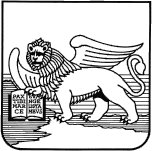 CONSIGLIO REGIONALE DEL VENETODECIMA LEGISLATURAINTERROGAZIONE A RISPOSTA IMMEDIATA  N.  REALIZZAZIONE A PEDEROBBA DI UNA VASCA DI LAMINAZIONE PER LA MESSA IN SICUREZZA DEL TORRENTE CUROGNA E DI UNA CAVA DI ARGILLA. QUALI ACCERTAMENTI HA FATTO LA GIUNTA REGIONALE SU QUESTA VICENDA DAGLI ASPETTI POCO CHIARI?Presentata il 22 ottobre 2015 dai consiglieri Zanoni e MorettiPremesso che:-	l’Amministrazione Comunale di Pederobba ha avviato un procedimento per la realizzazione di una vasca di laminazione per la regolazione delle piene del torrente Curogna;-	si tratta di un’opera pubblica che dovrebbe essere realizzata a difesa del territorio;-	la procedura di programmazione del richiamato intervento ha seguito un iter procedurale “anomalo” che di seguito si riassume;-	inizialmente l’Amministrazione Comunale ha fatto redigere alla Società di Progettazione PROTECO SRL uno studio propedeutico alla valutazione di compatibilità idraulica per le opere in oggetto;-	con Delibera della Giunta Comunale n. 11 del 10.02.2014 è stato recepito lo studio ed approvato uno schema di AVVISO PUBBLICO  per l’acquisizione di proposte finalizzate a ridurre la vulnerabilità idraulica, idrogeologica e geomorfologica dell’area interessata al Torrente Curogna;-	successivamente in data 14 febbraio 2014 (Prot.1567) l’Amministrazione comunale ha pubblicato il richiamato AVVISO;-	all’Avviso ha risposto la Ditta E.Ma.Pri.Ce. SPA. con sede a Possagno (TV), che ha proposto la realizzazione della vasca di laminazione in terreni di sua proprietà e/o sua disponibilità, proponendo come compensazione dei costi di realizzazione delle opere idrauliche, l’apertura di una nuova cava di argilla;-	la Commissione giudicatrice ha esaminato la proposta, limitando la valutazione della documentazione riferita all’opera pubblica “esonerandosi” di esprimere valutazioni in merito all’apertura di una nuova cava;-	con Delibera della Giunta Comunale n. 45 del 28.04.2014 è stato approvato il verbale di gara e dato mandato al Responsabile del Procedimento di verificare le modalità per dare avvio e compimento al giusto iter autorizzatorio che consenta di concretizzare la soluzione studiata dalla Ditta; -	nessun provvedimento risulta adottato da parte del Responsabile del Procedimento;-	la Società E.Ma.Pri.Ce. ha presentato il Progetto definitivo “Cava di Argilla VALGRANDE con ricomposizione ambientale mediante realizzazione di una vasca di laminazione per la messa in sicurezza del Torrente Curogna;-	il Progetto è stato inviato al Comune, alla Provincia di Treviso e alla Regione Veneto unitamente all’istanza di Procedura di Valutazione di Impatto Ambientale e all’istanza di Compatibilità ambientale, con contestuale approvazione e autorizzazione del Progetto, ai sensi D.Lgs. n. 152/2006 e dell’art. 23 della Legge n. 10/1999;-	con la richiamata procedura, se approvata, l’opera e la cava troverebbero attuazione.-	il costo degli interventi a base d’asta, riferiti all’opera pubblica, desumibili dal computo metrico estimativo proposto dal concorrente, ammontano ad euro 728.774,23.-	trattandosi di esecuzione di un’opera pubblica il procedimento dovrebbe essere proposto nel rispetto del Codice dei Contratti, che nella fattispecie viene completamente disatteso.Rilevato che:-	l’Avviso, che si configura come appalto di progettazione ed esecuzioni di lavori, non contiene gli elementi necessari per l’esperimento di gara, non indicando il corrispettivo e/o le modalità di compensazione dei costi di realizzazione;-	l’Avviso stesso, così come configurato, appare solo finalizzato ad una “effimera pubblicità” in quanto di fatto è rivolto ad un determinato operatore già proprietario delle aree interessate all’intervento;-	l’aggiudicazione provvisoria, costituita dal verbale di gara, si limita all’esame tecnico del progetto idraulico senza entrare nel merito dell’offerta nella sua componente economica;-	la delibera della Giunta comunale di approvazione del verbale non contiene gli elementi per un’aggiudicazione definitiva dell’appalto;-	non risulta assunta una determina di affidamento definitivo;-	la forma del contratto proposta (atto unilaterale d’obbligo) non appare idonea nell’esecuzione di un’opera pubblica;-	il procedimento avviato (istanza del privato ai competenti organi istituzionali mirante ad ottenere l’apertura della cava e la contestuale realizzazione dell’opera pubblica) esclude di fatto l’applicazione del Codice dei Contratti;-	oltre al mancato rispetto delle normative in materia di appalto risulta altresì non rispettato l’articolo 128 del Codice dei Contratti,  in quanto l’opera non è stata prevista nel Programma triennale e nell’Elenco annuale delle opere pubbliche.Considerato che:-	il Piano regionale di Attività di Cava- PRAC non è ancora stato approvato dal Consiglio Regionale;-	con il suddetto intervento si realizzerà una nuova cava di argilla, devastando un’area di terreno vergine di assoluto pregio ambientale senza utilizzare le adiacenti aree già oggetto di escavazione e mai ricomposte; -	attualmente presso la Commissione VIA della Regione del Veneto  è in esame il progetto succitato della E.MA.PRI.CE. S.p.A. con oggetto: “Cava di argilla "Val Grande", con ricomposizione ambientale mediante realizzazione di una vasca di laminazione per la messa in sicurezza del Torrente Curogna - Comune di localizzazione: Pederobba (TV)”;-	anche l’Autorità Nazionale Anticorruzione ANAC è stata interessata dalla vicenda con apposito esposto di un membro del consiglio comunale di Pederobba.Tutto ciò premessoi sottoscritti consiglieri regionali chiedono alla Giunta regionale quali accertamenti ha fatto la Regione del Veneto sulla regolarità del procedimento avviato contenente alcuni aspetti sicuramente meritevoli di verifica?